Voorafje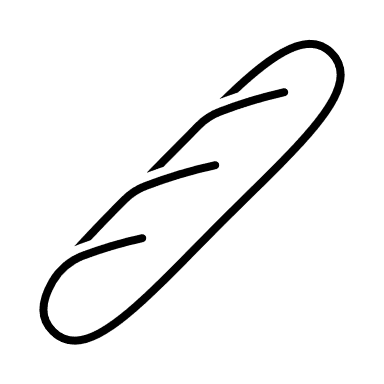 Mandje stokbrood	4,50 
met kruidenboterMandje oerbrood 	6,50
met Aioli, tomaten tapenade en kruidenboterVoorgerechten koudCarpaccio van ossenhaas	12,95 
met pecorino kaas, zongedroogde tomaat,pijnboompitten en bacon. 
Met keuze uit truffelmayonaise, pestomayonaise of basilicummayonaiseGeconfijte rode mul met een antiboise van diverse groenten	10,50Stellendamse garnalen met salade en cocktailsaus	15,00Serranoham met meloen	8,95Carpaccio van gerookte ribeye geserveerd met mosterdmayonaise en 	12,95sinaasappelconfijtProeverij van diverse kleine voorgerechten bestaande uit: carpaccio,	13,95 
Stellendamse garnalencocktail, Serranoham met meloen en gerookte zalmOesterzamcarpaccio (Vegan       )met zongedroogde tomaat, 	12,95
pijnboompitten en chimichurri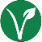 SaladesSalade riche 	14,25Met  Stellendamse garnalen, gerookte zalm, gerookte kip, bacon, oude kaas, 
pijnboompitten en truffeldressingLuchtige kipsalade	11,50Met oude kaas, zongedroogde tomaten, bacon, pijnboompitten, gebakken 
kipfilet en mosterddressingLuchtige surf en turf salade	14,00Met  oude kaas, bacon, pijnboompitten, carpaccio en grote garnalenVoorgerechten warmGebakken mosselen met paprika en bosui	8,50Grote garnalen gebakken in knoflook-tempura beslag, met chili dip	13,95Soepen (met stokbrood en kruidenboter)Tomatensoep 	5,95Geparfumeerd met knoflook en basilicum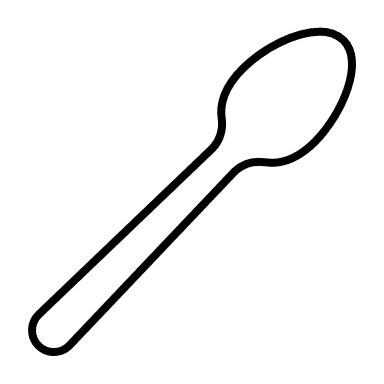 Pompoensoep (Vegan       )	6,50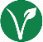 Met pijnboompitten, bosui, en vegan crème fraîchePaprikasoep	 6,50Met bacon crumbsKerriesoep	 6,50Met gerookte zalmsnippersAlle voorgerechten serveren wij met stokbrood en kruidenboterVleesgerechtenHete kip 	14,00
Kipreepjes, taugé, paprika, ui, champignons, knoflook, ketjap en chilisausMaïskipfilet	18,50
Geserveerd met gebakken champignons en truffeljusKalfsentrecote	20,95
Met rode ui compote, kaantjes en rode wijnsaus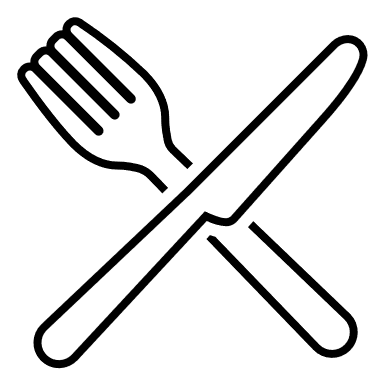 Schnitzel ’t Wapen van Stellendam 	17,50
Met champignons, ui, paprika, taugé, knoflook en kaasMix grill van varkenshaas, biefstuk en kipfilet 	20,95
Met gebakken champignons, uien en spekSpareribs	17,60
Huisgemaakt, met knoflooksausBiefstuk	20,95Met keuze uit stroganoffsaus, pepersaus, champignonroomsaus of 
gebakken champignons, uien en spekSchnitzel	16,00
Met keuze uit stroganoffsaus, pepersaus, champignonroomsaus of 
gebakken champignons, uien en spekVisgerechtenGebakken trio vis	20,95
Van kabeljauw, zalm, scholfilet met gebakken grote garnalen en remouladesaus
Gebakken grote garnalen 	17,50
Met champignons, ui, paprika en taugé in romige knoflooksausGebakken mosselen 	14,50
Met paprika, ui en knoflooksaus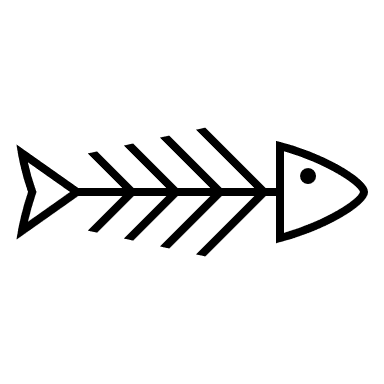 Gebakken sliptong (drie stuks)	20,95
Met remouladesausKoolvis	17,95
Gemarineerd in tomatentapenade en omwikkeld met SerranohamGebakken zalm	18,95
Met HollandaisesausGebakken scholfilet	16,95
Met remouladesausGebakken kabeljauwfilet	18,50
Met een korst van bretonse kruiden en witte wijnAlle hoofdgerechten serveren wij met sla en patat. Warme groenten in plaats van sla + 0,50Gebakken aardappelen of gekruide wedges in plaats van patat + 0,50Vegan
Portobello burger (Vegan       )	13,50
Op een broodje met tomaten-groentesaus, salade, tomaat en augurkHete “Kip” (Vegan       )	13,50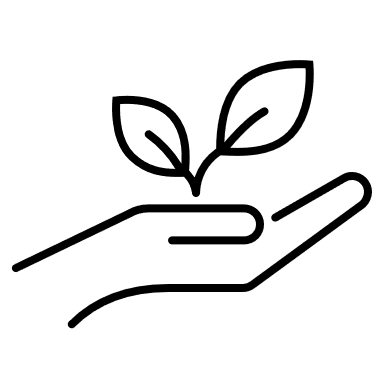 NoChicken reepjes met taugé, paprika, ui, champignons, knoflook, ketjap
en chilisausVegan Loaded Mexico (Vegan       )	9,25Zoete aardappelfriet met vegan gehakt, tacokruiden, maïs, paprika, 
vegan crème fraîche, guacamole en vegan cheddar